Shipping Container Permit Application – Private LandLocal Law No. 17IMPORTANT:	Please note that proof of Public Liability Insurance must be submitted with every application.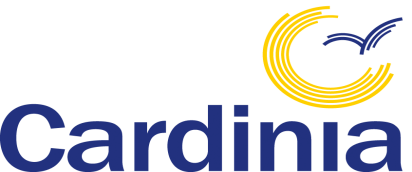 Applicant Details (Please Print):Business Name: 															Contact Name: 																Postal Address: 																Mobile: 									Phone: 							Email Address (Permit will be sent here): 											Location Address:Street Number: 			Property Street Name: 										Suburb: 											Postcode: 					Space to Occupy Refuse Facility:¨ Road 		¨ Footpath 		¨ Nature StripContainer Details:Maximum permit term of 12 months can be issued, long-term storage of a shipping container on private land will require a planning permit.Commencement Date: 		/	/		Completion Date: 		/	/	Dimensions:Height: 				Length: 				Width: 			Purpose of application for shipping container:Fee:A Customer Service Officer from Council will contact you via phone to arrange payment.$195.00 (no GST).The fee is an application fee and will not be refundable if the application is not approved.Submitting your Permit Application:Supporting Documentation: (Please ensure the following are attached to the Application)For placement on residential (private) land: Shipping container MUST be entirely stored on residential (private) property and not obstructing footpath, nature strip and/or public land.A Certificate of Currency of Public Liability (minimum coverage $20 million) must be provided.A location sketch and photo must be provided showing where container will be stored on the property.The fee is an application fee and will not be refundable if the application is not approved.Disclaimer: